Orientação para publicação de anúncio de bens no sistema Doacoes.govOs interessados em realizar a doação de bens à UFPE, devem acessar a plataforma https://doacoes.gov.br/login por meio do login único do governo federal disponível em www.gov.br e realizar a publicação dos referidos bens conforme demonstrado a seguir:1º Passo: Acesso ao Sistema Doacoes.govO cidadão, caso tenha interesse em doar, deve acessar o Sistema de Doações do Governo Federal por meio do login em doacoes.gov.br/login. Clique no botão "Entrar" localizado no canto superior direito da tela inicial e selecione a opção “Sou um usuário privado”, conforme figura 01: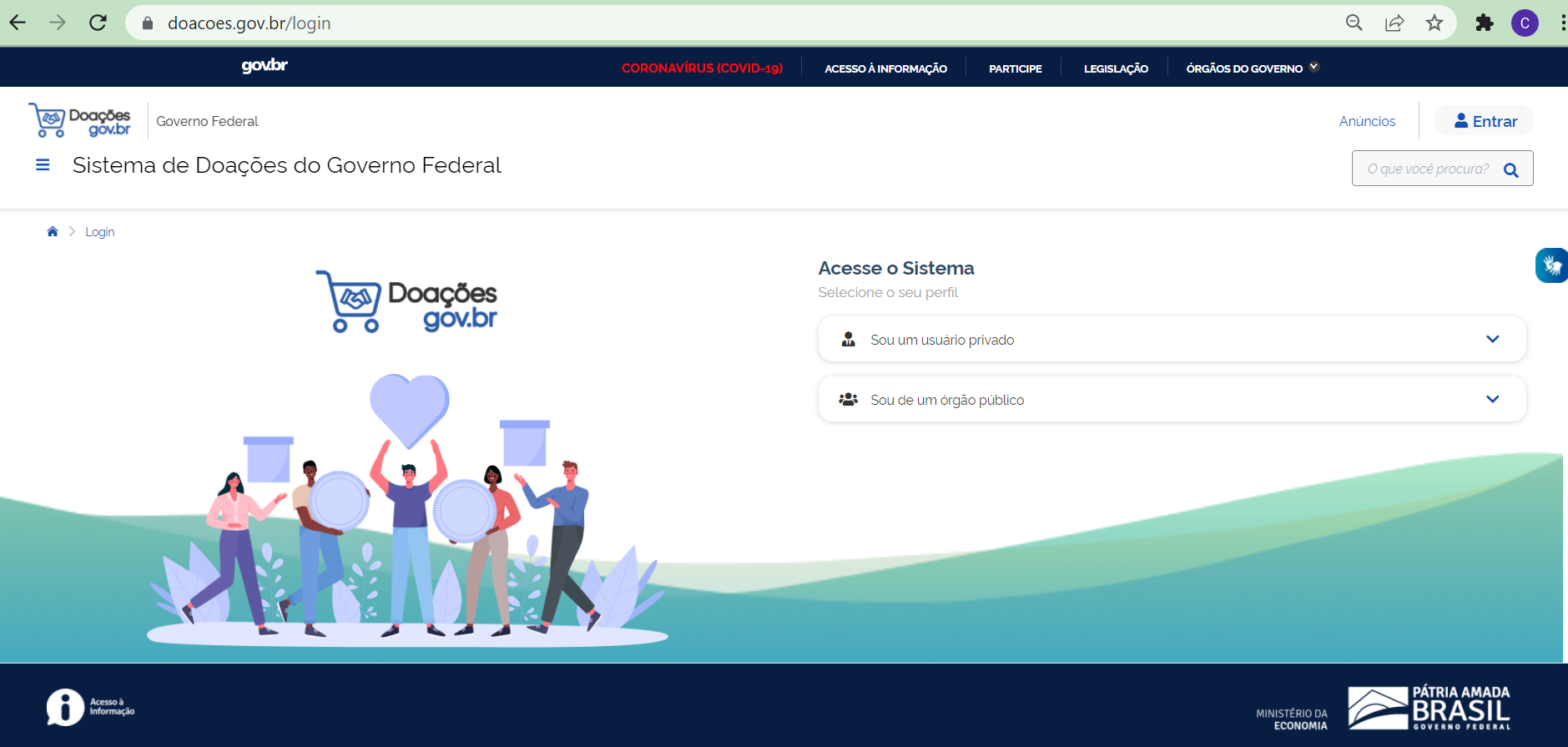 Figura 01 – Login no Sistema de Doações do Governo Federal (Doações.gov.br)Em seguida clicar em “Entrar com gov.br”, conforme a Figura 02: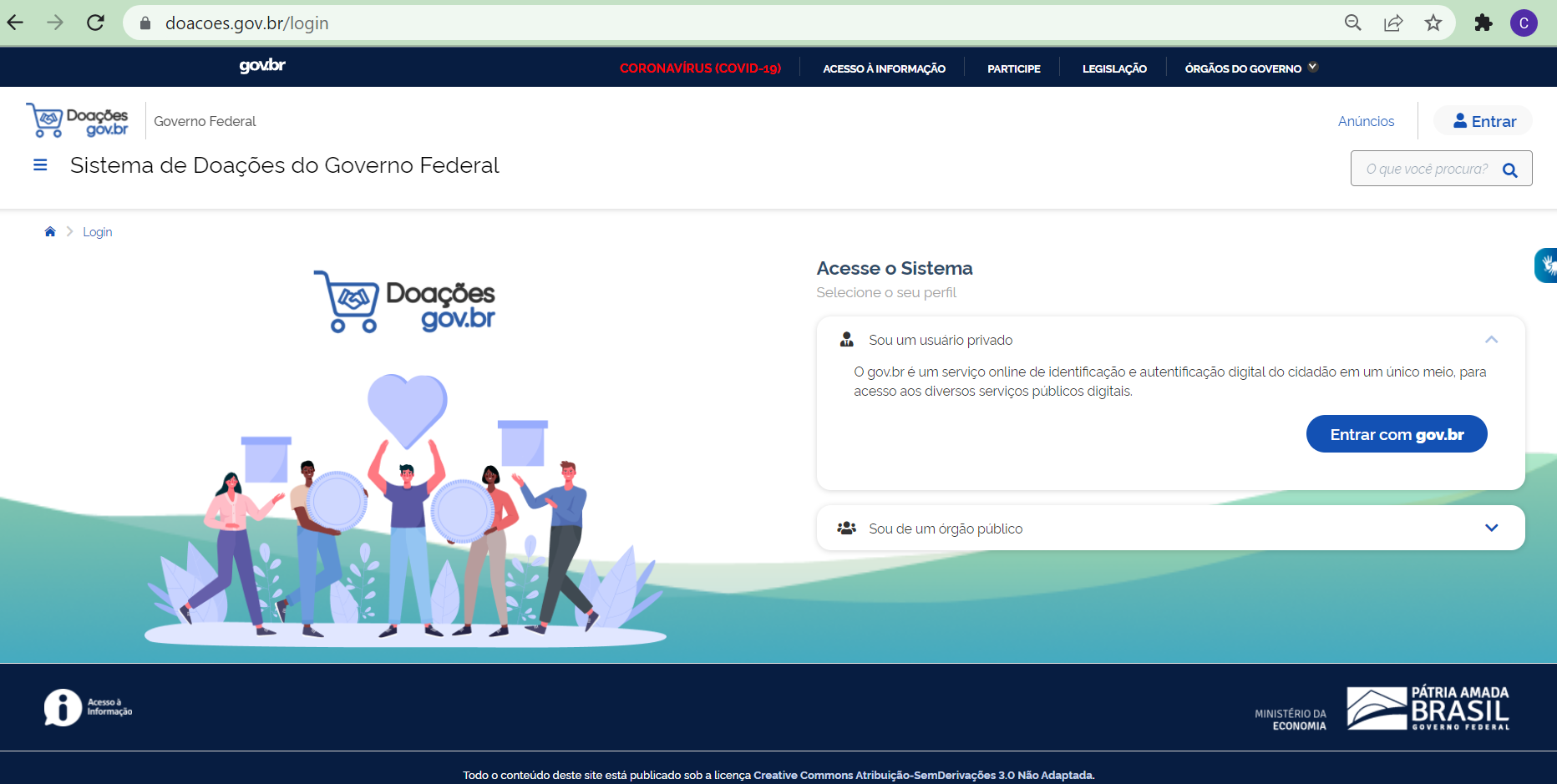 O acesso é realizado por meio do login único do governo federal (gov.br). 	Insira o CPF do doador no caso de doação de pessoa física ou o CPF do representante da empresa doadora no caso de doação de pessoa jurídica e a senha. 	Caso não possua cadastro no sou.gov, clique em Entenda a conta gov.br e em seguida clique no botão “crie sua conta gov.br”.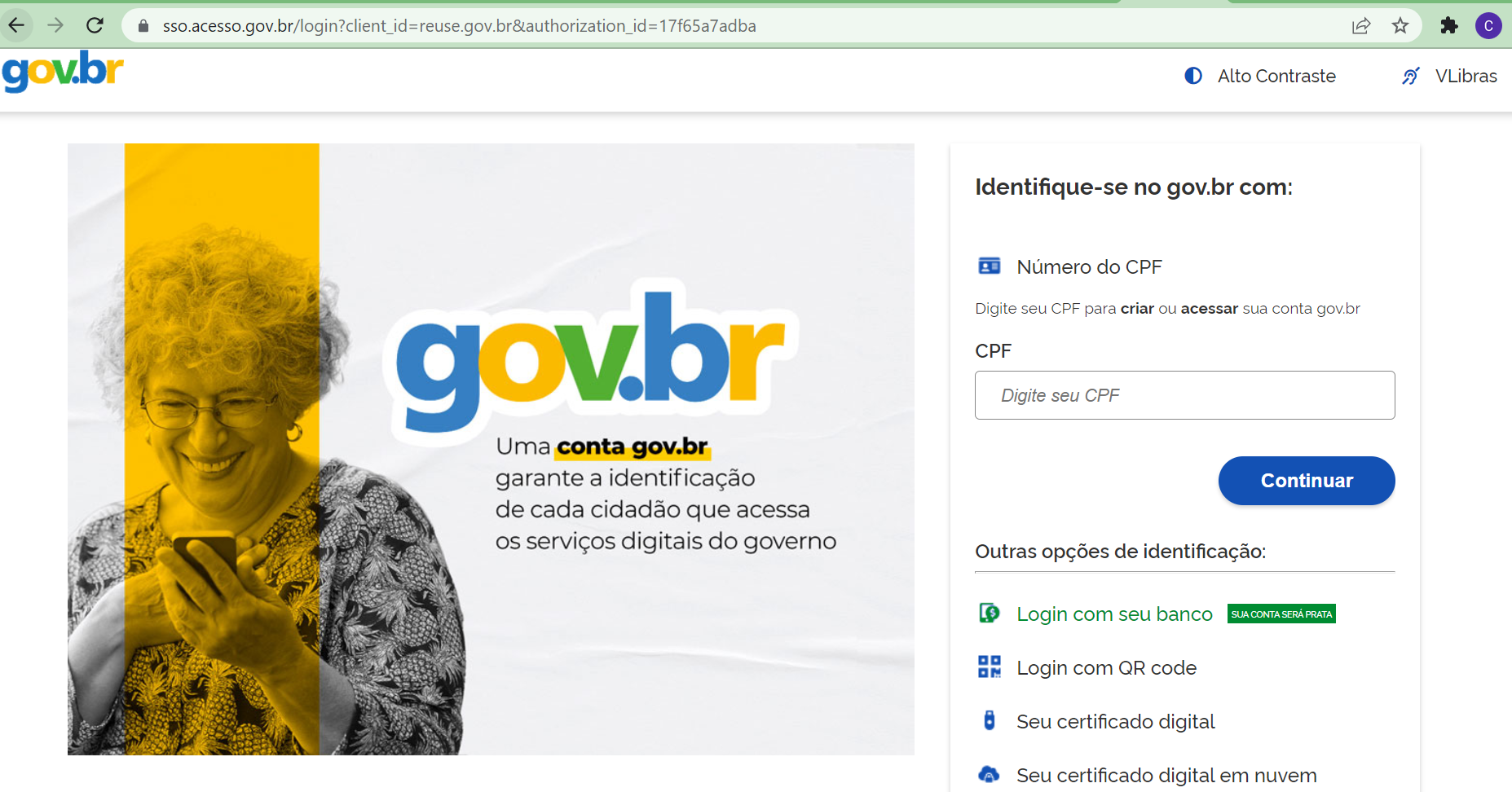 Figura 03 – Acesso ao sistemaO interessado em realizar doações deve clicar no botão “QUERO DOAR” e preencher os dados do(s) bem(ns)  móvel(is) a ser(em) doado(s).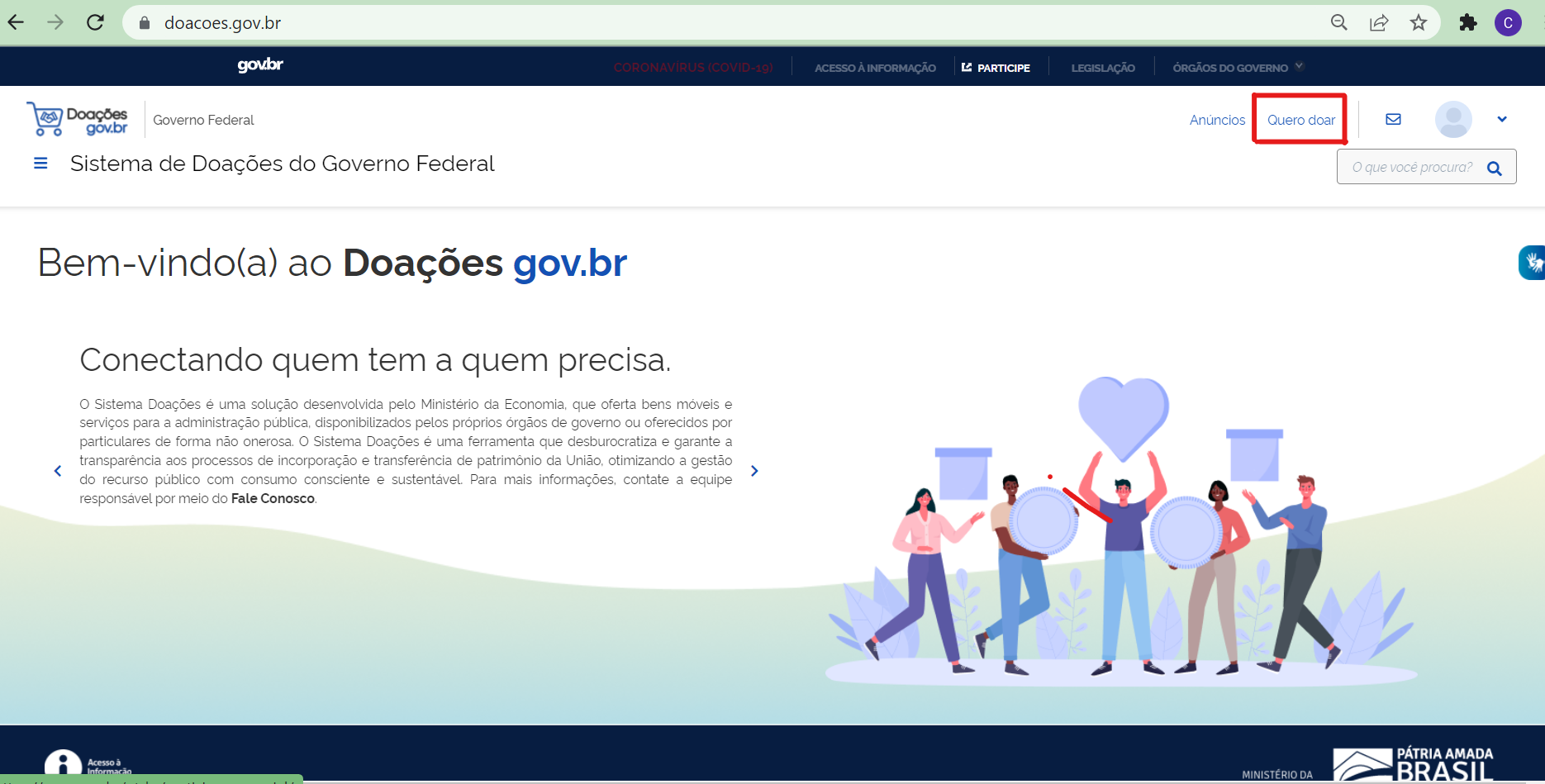 Figura 04 - Quero DoarÉ importante destacar que os usuários privados podem indicar a UFPE no sistema, para receber a doação, condicionado à manifestação de interesse da Universidade. Após a publicação, a Universidade Federal de Pernambuco manifesta o interesse nos bens e o doador autoriza a doação no sistema. 